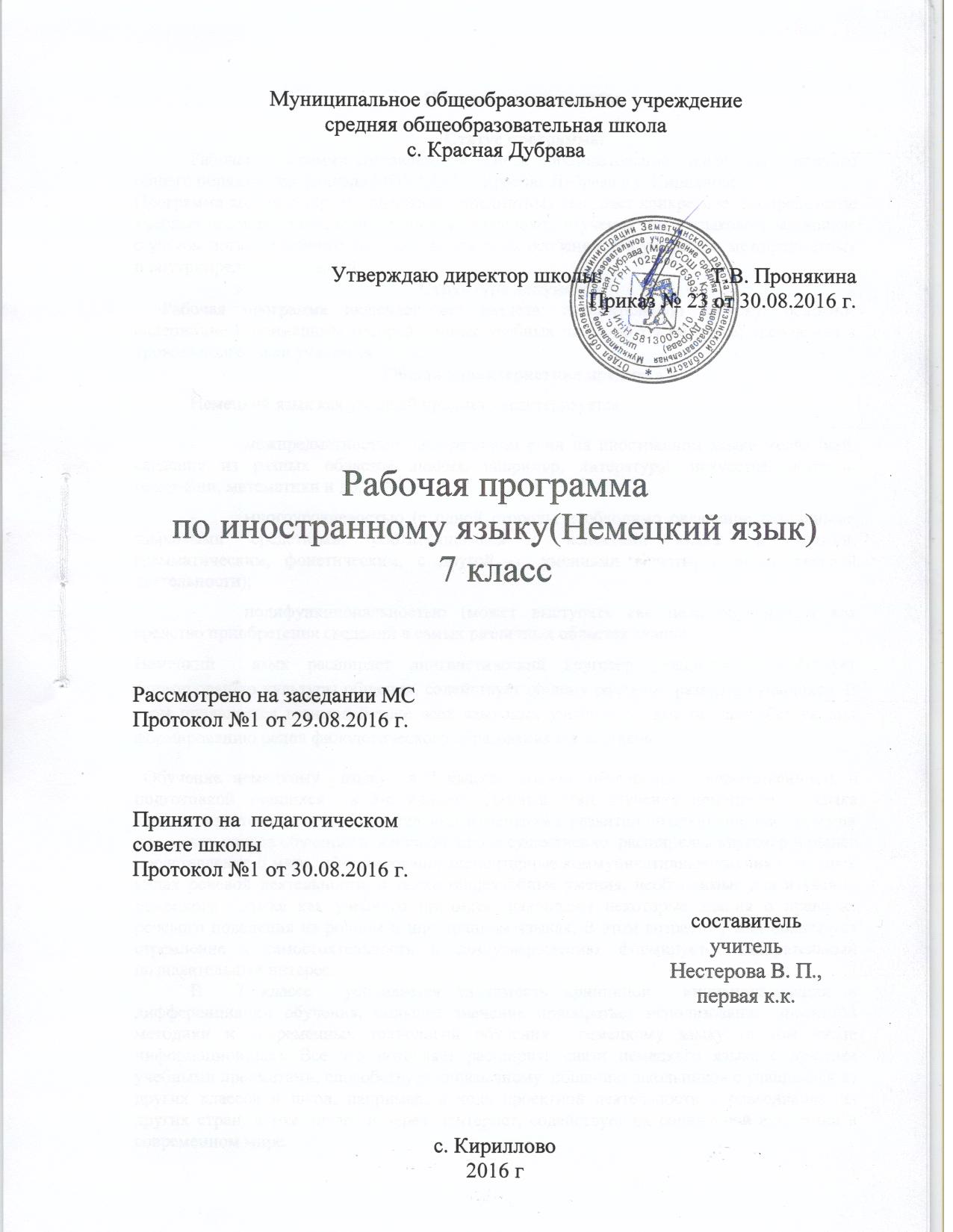 Пояснительная запискаСтатус программыРабочая программа по немецкому языку для 7 класса составлена на основе образовательной программы основного общего образования филиала МОУ СОШ с.Красная Дубрава в с. КирилловоПрограмма конкретизирует содержание предметных тем, дает конкретное  распределение учебных часов по темам курса и последовательность изучения тем и языкового материала с учетом логики учебного процесса, возрастных особенностей учащихся, межпредметных и внутрипредметных связейСтруктура документаРабочая программа включает три раздела: пояснительную записку; основное содержание с примерным распределением учебных часов по темам курса; требования к уровню подготовки учащихся 7 класса.Общая характеристика предмета Немецкий язык как учебный предмет характеризуется межпредметностью (содержанием речи на иностранном языке могут быть сведения из разных областей знания, например, литературы, искусства, истории, географии, математики и др.); многоуровневостью (с одной стороны необходимо овладение различными языковыми средствами, соотносящимися с аспектами языка: лексическим, грамматическим, фонетическим, с другой -  умениями в четырех видах речевой деятельности); полифункциональностью (может выступать как цель обучения и как средство приобретения сведений в самых различных областях знания).Немецкий  язык расширяет лингвистический кругозор учащихся, способствует формированию культуры общения, содействует общему речевому развитию учащихся. В этом проявляется взаимодействие всех языковых учебных предметов, способствующих формированию основ филологического образования школьников.  Обучение немецкому  языку  в 7 классе  должно обеспечивать преемственность с подготовкой учащихся  в 5-6 классах. Данный этап изучения немецкого   языка характеризуется наличием значительных изменений в развитии школьников, так как у них к моменту начала обучения в основной школе существенно  расширился кругозор и общее представление о мире, сформированы элементарные коммуникативные умения в четырех видах речевой деятельности, а также общеучебные умения, необходимые для изучения немецкого  языка как учебного предмета, накоплены некоторые знания о правилах речевого поведения на родном и иностранном языках. В этом возрасте у них появляется стремление к самостоятельности и самоутверждению, формируется избирательный познавательный интерес. В  7 классе  усиливается значимость принципов  индивидуализации и дифференциации обучения, большее значение приобретает использование проектной методики и современных технологий обучения  немецкому языку (в том числе информационных). Все это позволяет расширить связи немецкого языка с другими учебными предметами, способствует иноязычному  общению школьников с учащимися из других классов и школ, например, в ходе проектной деятельности с ровесниками из других стран, в том числе  и через  Интернет, содействует их социальной адаптации в современном мире. Диалогическая речь. В 7  классе  продолжается развитие      таких речевых умений, как умения вести диалог  этикетного характера, диалог-расспрос, диалог-побуждение к действию, при этом  по сравнению с начальной школой усложняется предметное содержание речи, увеличивается количество реплик, произносимых школьниками в ходе диалога,  становится более разнообразным языковое оформление речи	дополнительные предложения, придаточные  условные предложения. Чтение текстов с полным пониманием прочитанного.Высказывание своего мнения об участии в защите окружающей среды. Высказывание своего отношения к прослушанному        В здоровом теле – здоровый дух (18 часов)Роль спорта в  формировании характера человека. Разное отношение к спорту. Виды спорта. Значение спорта. Из истории спорта.   Новая лексика по теме. Сложносочиненные и сложноподчиненные предложения.  Обмен информацией  по теме. Беседа по теме. Составление письменных диалогов.Тематическое планированиеТребования к уровню подготовки учащихся 7 классаВ результате изучения немецкого языка  в 7 классе ученик долженЗнать/понимать:основные значения изученных лексических единиц (слов, словосочетаний); основные способы словообразования (аффиксация, словосложение, конверсия);особенности структуры простых и сложных предложений изучаемого иностранного языка; интонацию различных коммуникативных типов предложений;признаки изученных грамматических явлений (видо-временных форм глаголов, модальных глаголов и их эквивалентов, артиклей, существительных, степеней сравнения прилагательных и наречий, местоимений, числительных, предлогов);основные нормы речевого этикета (реплики-клише, наиболее распространенная оценочная лексика), принятые в стране изучаемого языка;роль владения иностранными языками в современном мире, особенности образа жизни, быта, культуры стран изучаемого языка (всемирно известные достопримечательности, выдающиеся люди и их вклад в мировую культуру), сходство и различия в традициях своей страны и стран изучаемого языка;Уметь:говорениеначинать, вести/поддерживать и заканчивать беседу в стандартных ситуациях общения, соблюдая нормы речевого этикета, при необходимости переспрашивая,  уточняя;расспрашивать собеседника и отвечать на его вопросы, высказывая свое мнение, просьбу, отвечать на предложение собеседника согласием/отказом, опираясь на изученную тематику и усвоенный лексико-грамматический материал;рассказывать о себе, своей семье, друзьях, своих интересах и планах на будущее, сообщать краткие сведения о своем городе/селе, о своей стране и стране изучаемого языка;делать краткие сообщения, описывать события/явления (в рамках пройденных тем), передавать основное содержание, основную мысль прочитанного или услышанного, выражать свое отношение к прочитанному/услышанному, давать краткую характеристику персонажей;использовать перифраз, синонимичные средства в процессе устного общения;аудированиепонимать основное содержание кратких, несложных аутентичных прагматических текстов (прогноз погоды, программы теле/радио передач, объявления на вокзале/в аэропорту) и выделять для себя значимую информацию;понимать основное содержание несложных аутентичных текстов, относящихся к разным коммуникативным типам речи (сообщение/рассказ), уметь определить тему текста, выделить главные факты в тексте, опуская второстепенные;использовать переспрос, просьбу повторить;чтениеориентироваться в иноязычном тексте: прогнозировать его содержание по заголовку;читать аутентичные тексты разных жанров преимущественно с пониманием основного содержания (определять тему, выделять основную мысль, выделять главные факты, опуская второстепенные, устанавливать логическую последовательность основных фактов текста);читать несложные аутентичные тексты разных жанров с полным и точным пониманием, используя различные приемы смысловой переработки текста (языковую догадку, анализ, выборочный перевод), оценивать полученную информацию, выражать свое мнение;читать текст с выборочным пониманием нужной или интересующей информации; письменная речьзаполнять анкеты и формуляры;писать поздравления, личные письма с опорой на образец: расспрашивать адресата о его жизни и делах, сообщать то же о себе, выражать благодарность, просьбу, употребляя формулы речевого этикета, принятые в странах изучаемого языка.Использовать приобретенные знания и умения в практической деятельности и повседневной жизни для:социальной адаптации; достижения взаимопонимания в процессе устного и письменного общения с носителями иностранного языка, установления межличностных и межкультурных контактов в доступных пределах;создания целостной картины полиязычного, поликультурного мира, осознания места и роли родного и изучаемого иностранного языка в этом мире;приобщения к ценностям мировой культуры как через иноязычные источники информации, в том числе мультимедийные, так и через участие в школьных обменах, туристических поездках, молодежных форумах; ознакомления представителей других стран с культурой своего народа; осознания себя гражданином своей страны и мира.Литература:1.И.Л. Бим, Л.В. Садомова,. Немецкий язык 7 класс. М.; «Просвещение», 20142.И.Л.Бим, Л.В. Садомова. Рабочая тетрадь «Немецкий язык.7 класс», М.; «Просвещение»,  20144.О.В.Лемякина. Немецкий язык 7 класс. Поурочные планы. Волгоград. « Учитель»,2010 5. Рабочие программы по немецкому языку 2 -11 классы .М.; «Планета»,2011Речевые уменияГоворение   Обучение  ведению  диалогов этикетного характера включает такие речевые умения как:начать, поддержать и закончить разговор;поздравить, выразить пожелания и отреагировать на них;    выразить благодарность;вежливо переспросить, выразить согласие /отказ.Объем диалогов – до 5 реплик со стороны каждого учащегося.Номер урокаТема урокаПовторение1После каникул. Составление сообщения о лете2Повторение образования порядковых числительных. Сообщение о лете3Повторение образования Prаsens.  Составление сообщения о школе4Повторение образования Prateritum, чтение с общим охватом содержания.5Чтение с общим охватом содержания, работа с картой.6Составление сообщения о школе, об осени, о летеТема: « Что называем мы нашей Родиной?».7Высказывание мнений по теме: «Родина».8Знакомство со странами, где разговаривают по-немецки9Введение лексики  по теме «Родина»10Тренировка в употреблении лексики, составлении ассоциаграммы.11Обучение чтению, составление сообщения «Европейский союз».12Сообщение «Европейское сообщество».13Словообразование, тренировка в употреблении лексики.14Обучение давать советы, словообразование15Обучение аудированию, используя переспрос, тест.16Тренировка грамматической структуры с глаголами raten, sich fuhlen.17Урок домашнего чтения.18Склонения прилагательных19 Склонения прилагательных20Обучение чтению с общим охватом содержания21Обучение чтению с общим охватом содержания, обсуждение проекта «Родина».Тема: «Лицо города – визитная карточка страны».22Введение и систематизация лексики  по теме.23Обучение чтению, поиск информации о городах Германии.24Обучение монологическому высказыванию о городе.25Контроль умения монологического высказывания о городах Германии.26Обучение пересказу текста о Москве, составление плана пересказа27Контроль умения рассказывать о Москве28Обучение чтению, тренировка в употреблении лексики29Тренировка диалога – расспроса30Называние жителей стран Европы31Контроль лексики, повторение  трех основных форм глаголов32Словообразование33Man – Satze, стандартизация и тренировка грамматической структуры34Города Золотого кольца России35Пересказ текста с опорой на план, сложносочиненное предложение.36Контроль  домашнего чтенияТема: «Какой транспорт в современном большом городе? Как здесь ориентироваться?  ».37Введение новой лексики38Тренировка лексики по теме39Обучение спрашивать дорогу и отвечать на вопросы40Обучение спрашивать дорогу и отвечать на вопросы41Сложноподчиненное предложение. Образование, употребление.42Тренировка в употреблении сложных предложений43Обучение чтению, составления плана44Словообразование, тренировка в употреблении лексики.45Конструкция man + модальный глагол46Конструкция man + модальный глагол47Обучение аудированию, конструкция man + модальный глагол48Контроль знаний и умений по теме: «Движение в большом городе»49Обобщающее повторение по теме: «Движение в большом городе»50Обобщающее повторение по теме: «Движение в большом городе»Тема: «В деревне есть много интересного»51Введение новой лексики и первичное закрепление52Введение новой лексики по теме: «В деревне»53Обучение чтению, поиск информации, работа со словарём54Обучение чтению текста, пересказу с опорой на план в форме вопросов55Народные промыслы России56Обучение пересказу текста с опорой на план.57Употребление и образование Futurum58Тренировка в употреблении Futurum59Урок домашнего чтения60Придаточные предложения дополнительные61Придаточные предложения причины62Сложные предложения63Урок домашнего чтения64Урок аудирования, обучение работе со словарём65Тренировка в употреблении Futurum66Обобщающее повторение по теме: «В деревне»                                                     Тема: «Мы заботимся о нашей планете Земля».67Обучение чтению, поиск информации.68Обучение аргументированному высказыванию о проблемах окружающей среды69Проблемы окружающей среды70Обучение чтению, поиску информации, составление плана пересказа71Контроль усвоения лексики по теме: «Охрана окружающей среды»72Обучение чтению, поиску информации, обсуждение плана проекта «Охрана окружающей среды».73Обсуждение проблемы «Охрана окружающей среды» 74Обучение пересказу тексту с опорой на план. 75Контроль умения пересказывать текст по опорам и без опор76Тренировка в употреблении сложных предложений77Тренировка в употреблении грамматической структуры Futurum78Структура простого предложения79Структура сложных предложений80Урок домашнего чтения81Разработка проекта по теме «Охрана окружающей среды».82Разработка проекта по теме «Охрана окружающей среды».83Презентация проекта по теме «Охрана окружающей среды».84Обобщающее повторение по теме: «Охрана природы». Тема: «В здоровом теле – здоровый дух».85Введение новой лексики и ее тренировка в употреблении86Тренировка в употреблении лексики по теме: «Спорт»87Обучение чтению текста, обмен информацией88Обучение чтению текста и его пересказу по опорам89Обучение самостоятельной работе со словарем90Введение новой лексики и тренировка в употреблении лексики91Обучение диалогу – расспросу типа интервью с известными спортсменами92Обучение диалогу – расспросу типа интервью с известными спортсменами93Обучение чтению с общим охватом содержания94Обучение диалогу – расспросу типа интервью с учителем физкультуры, с членом школьной команды95Обучение составлению тезисов выступления о важности занятий спортом96Урок домашнего чтения97Предлоги  дательного и винительного падежа98Предлоги  дательного и винительного падежа99Контроль знаний и умений по теме: «Спорт» 100Повторение грамматического материала. Склонение прилагательных101Повторение грамматического материала. Временные формы глагола102Повторение грамматического материала. Сложные предложения 